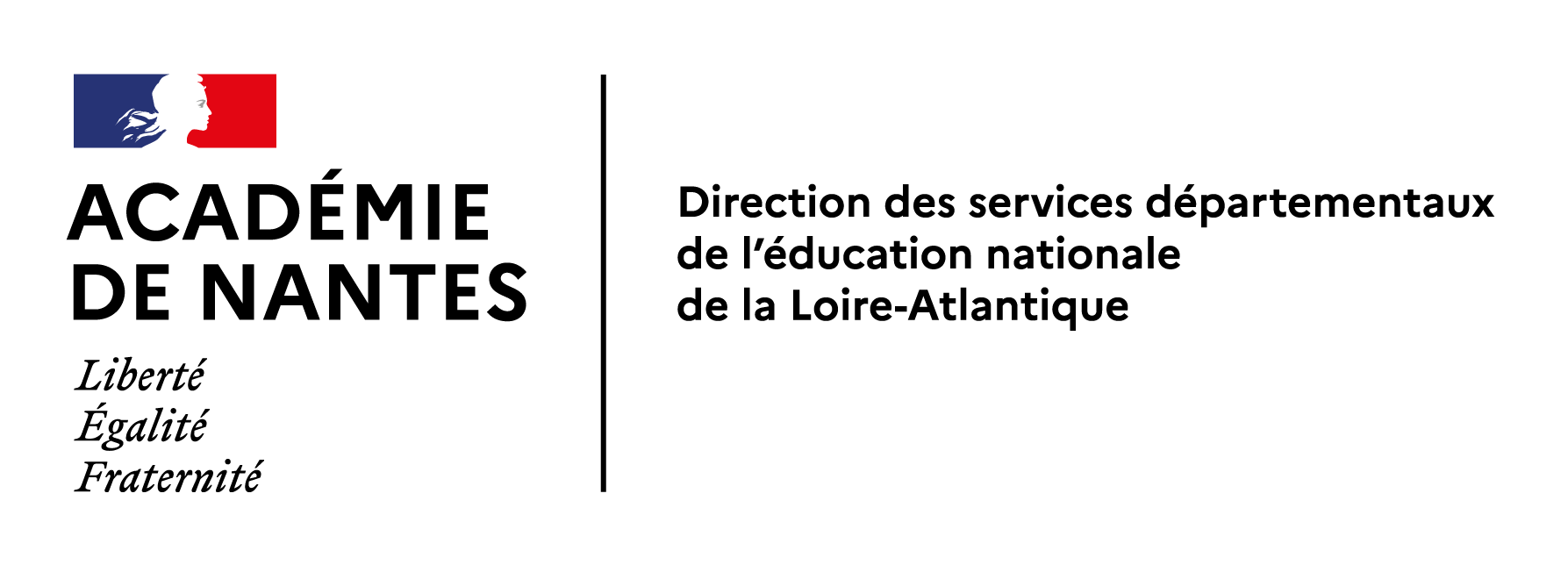 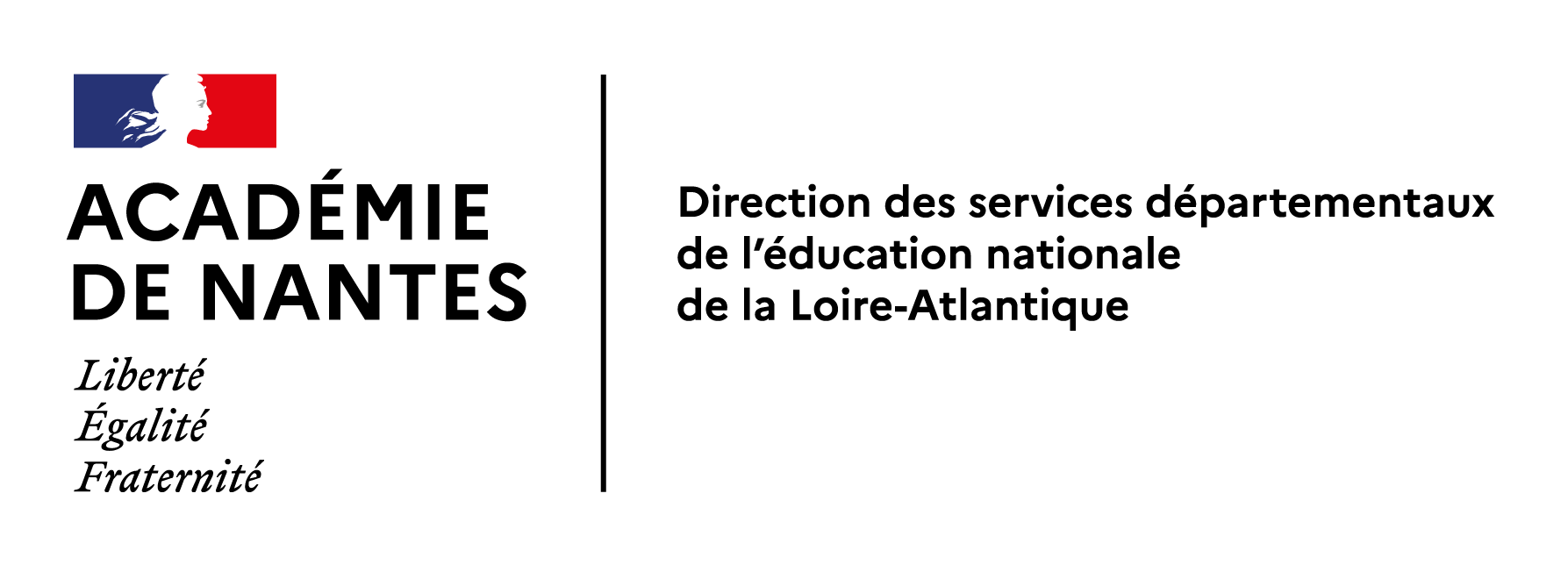 Avis du conseil de classe : Favorable à l’Orientation en 5ème SEGPA	 Défavorable(Il convient d’organiser une Equipe Educative en présence des représentants de l’élève pour envisager la suite de la scolarisation)Dossier à retourner avant le 14 février 2024 à l’adresse suivante :Nadège JOSSET – Coordonnatrice CDO8, rue du Général MargueritteBP 7261644326 NANTES cedex 3Compte rendu du conseil de classe réuni le jj/mm/aaaaRédigé par : (Nom et Prénom)         Fonction : (Principal, DACS, professeur principal, enseignant…)         Commission Départementale d’Orientationvers les Enseignements Adaptés du Second DegréDocument pour un élève pré-orienté en 6ème SEGPANom de l’élève :Prénom :SDEIIEN ASH 02 51 81 69 43 ce.0440427a@ac-nantes.frcoordo.cdo44@ac-nantes.frNé(e) le :	 Fille                GarçonLieu de résidence de l’élève : 		      chez le Père…………..NOM et adresse du père : m@il   :       		 :   02/00/00/00/00  --  06/00/00/00/00	      chez la Mère……….…NOM de la mère et adresse (si différente du père)  : m@il   :       	 :    02/00/00/00/00  --  06/00/00/00/00	      Autre résidence ………..(préciser foyer, famille d’accueil…)Adresse :m@il   :       	 :    02/00/00/00/00  --  06/00/00/00/00Etablissement fréquenté Classe suivie par l’élève :                       (Cochez la case correspondante)	  collège publicNOM de l’établissement :       Adresse :       	  collège privéCP – VILLE :        :   00/00/00/00/00 	  autre établissementm@il   :       Avis circonstancié du chef d’établissement : Date :.....…/…..…/………	Signature :Avis de la famille :M ou Mme …………………………….……………exprime son accord avec la proposition.Sous réserve de la décision de la CDO, et dans la limite des places disponibles, la famille souhaite une affectation dans les établissements (public ou privé) suivants :Si l’un de vos vœux ne peut être satisfait, le service académique pourra vous proposer un autre établissement.M ou Mme ………………………….………………exprime son désaccord avec la proposition.Remarques éventuelles de la famille :Fait à :   	Signature de la famille : 
Le :  